ГЛАВА НОВОКАЛИТВЕНСКОГО СЕЛЬСКОГО ПОСЕЛЕНИЯРОССОШАНСКОГО МУНИЦИПАЛЬНОГО РАЙОНА ВОРОНЕЖСКОЙ ОБЛАСТИПОСТАНОВЛЕНИЕот 23.09.2019 г.   №3  с. Новая КалитваО проведении публичных слушаний  по вопросу разрешения на отклонение от предельных параметров разрешенного строительства, реконструкции объектов капитального строительстваНа основании статьи 28 Федерального закона от 06.10.2003 года №131-ФЗ «Об общих принципах организации местного самоуправления в Российской Федерации», руководствуясь статьей 19 Устава Новокалитвенского сельского поселения, решением Совета народных депутатов Новокалитвенского сельского поселения от 01 июня . № 164 «Об утверждении Положения о порядке организации и проведения публичных слушаний, общественных обсуждений в Новокалитвенском сельском поселении Россошанского муниципального района Воронежской области» ПОСТАНОВЛЯЮ:Назначить проведение публичных слушаний по вопросу разрешения на отклонение от предельных параметров разрешенного строительства, реконструкции объектов капитального строительства на 14.10.2019 года на 14.00 ч. в администрации Новокалитвенского сельского поселения Россошанского муниципального района Воронежской области по адресу: Воронежская область, Россошанский район, с. Новая Калитва, пер. Советский, 2. 2. Утвердить персональный состав Комиссии по подготовке и проведению публичных слушаний , общественных обсуждений на  предоставление разрешения на  отклонения от предельных параметров разрешенного строительства, реконструкции объектов капитального строительства 3.Внести для рассмотрения на публичных слушаниях следующий вопрос:   - предоставление разрешения на отклонение от предельных параметров разрешенного строительства, реконструкции объектов капитального строительства на земельном участке с кадастровым номером 36:27:0560016:9, площадью 1634 кв.м, расположенном по адресу: Воронежская область, Россошанский район, с. Новая Калитва, ул. Ленина, 19,  отклонение от предельных параметров разрешенного строительства в части уменьшения  минимального отступа  от  границы земельного участка со стороны ул. Ленина с  до 2 м.  4. Подготовку проектов документов для публичных слушаний и соблюдения процедуры их проведения поручить комиссии по проведению публичных слушаний в  Новокалитвенском сельском поселении Россошанского муниципального района Воронежской области, обеспечив возможность ознакомления с ними всем заинтересованным лицам. 5. Опубликовать настоящее постановление в «Вестнике муниципальных правовых актов Новокалитвенского сельского поселения Россошанского муниципального района  Воронежской области» и на официальном сайте Новокалитвенского сельского поселения. 6. Заключение по результатам публичных слушаний опубликовать в «Вестнике муниципальных правовых актов Новокалитвенского сельского поселения Россошанского муниципального района Воронежской области» и на официальном сайте Новокалитвенского сельского поселения.7. Контроль за исполнением настоящего решения возложить на главу Новокалитвенского сельского поселения.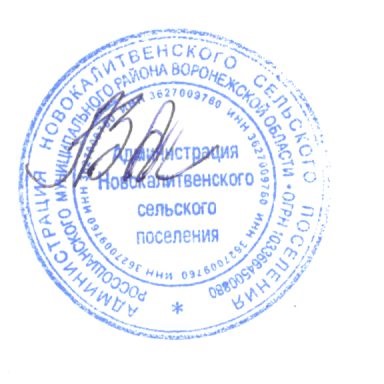 Глава  Новокалитвенскогосельского поселения                                                                                   А.И. ЗаблоцкийПриложение                                                                                                   к  Постановлению Главы   Новокалитвенского сельского поселения                                                                                                  Россошанского муниципального района   Воронежской области                                                                                                           от 23.09.2019 года №3 Состав комиссии по подготовке и проведению публичных слушаний, общественных обсуждений по предоставлению разрешения на отклонения от предельных параметров разрешенного строительства, реконструкции объектов  капитального строительстваПредседатель комиссии – Заблоцкий А.И.. глава Новокалитвенского сельского поселения.Секретарь комиссии - Тюрина Е.П.- специалист по земельным отношениям администрации Новокалитвенского сельского поселения.Члены комиссии:Сайков С.Н. – начальник отдела – главный архитектор отдела территориальному планированию и градостроительной деятельности администрации Россошанского района (по согласованию).Коротецкий А.Н. - ведущий специалист отдела по управлению муниципальным имуществом, земельным ресурсам и землеустройству (по согласованию);Мельникова Н.В.. –ведущий специалист администрации Новокалитвенского сельского поселения Алексеенко М.Н.- депутат Совета народных депутатов Новокалитвенского сельского поселения Яковлева Н.А. – главный бухгалтер администрации  Новокалитвенского сельского поселения.Зайцева Н.Н.- военно-учетный специалист администрации Новокалитвенского сельского поселения.